Об утверждении Положения о порядке заключения администрацией Тюльганского района Оренбургской области договоров (соглашений) с казачьими обществами
     В соответствии с частью 5 статьи 7 Федерального закона от 5 декабря 2005г. № 154-ФЗ «О государственной службе российского казачества», Указом Президента Российской Федерации от 7 октября 2009г. № 1124 «Об утверждении Положения о порядке принятия гражданами Российской Федерации, являющимися членами казачьих обществ, обязательств по несению государственной или иной службы», постановлением Правительства Российской Федерации от 8 октября 2009г. № 806 «О порядке привлечения членов казачьих обществ к несению государственной или иной службы и порядке заключения федеральными органами исполнительной власти и (или) их территориальными органами договоров (соглашений) с казачьими обществами»: 
     1. Утвердить Положение о порядке заключения администрацией Тюльганского района Оренбургской области договоров (соглашений) с казачьими обществами, согласно приложению к настоящему постановлению.
     2. Постановление вступает в силу после его официального обнародования путем размещения на официальном сайте муниципального образования Тюльганский район, в сети «интернет».Исполняющий обязанности главыадминистрации района                                                                  И.А.КругловРазослано: Кузнецову А.Ю., Комбарову С.В., атаману Ташлинского станичного казачьего общества Даньшову Н.И.                                                                           Приложение 
                                                                           к постановлению администрации 
                                                                           района
                                                                           от ________ № ______-п
                                                  Положение
о порядке заключения администрацией Тюльганского района Оренбургской области договоров (соглашений) с казачьими обществами

      1. Настоящее Положение о порядке заключения администрацией Тюльганского района Оренбургской области договоров (соглашений) с казачьими обществами определяет порядок заключения администрацией Тюльганского района Оренбургской области (далее – администрация) договоров (соглашений) с осуществляющими свою деятельность на территории муниципального образования Тюльганский район Оренбургской области казачьими обществами, внесенными в государственный реестр казачьих обществ в Российской Федерации, члены которых в установленном порядке приняли обязательства по несению государственной службы или иной службы, с целью оказания членами казачьего общества содействия администрации в реализации установленных задач и функций.
       2. Сторонами договоров (соглашений) являются администрация, с одной стороны, и казачье общество, с другой стороны.
       3. В целях заключения договора (соглашения), казачье общество представляет в администрацию копию и оригинал свидетельства о государственной регистрации казачьего общества в качестве некоммерческой организации и проект договора (соглашения), согласно приложению к настоящему Положению. Оригинал свидетельства после его сравнения с копией возвращается уполномоченному представителю казачьего общества.
    4. Решение о заключении договора (соглашения) принимается в форме постановления администрации Тюльганского района Оренбургской области.
     5. Договор (соглашение) от имени администрации подписывается главой района, а в его отсутствие – первым заместителем главы администрации района. Договор (соглашение) от имени казачьего общества подписывается атаманом казачьего общества.          6. В договоре (соглашении) должны быть определены предмет договора (соглашения), условия и порядок привлечения членов казачьих обществ к содействию в осуществлении установленных задач и функций, права и обязанности сторон, порядок финансового обеспечения, сроки действия договора (соглашения), основания и порядок изменения и досрочного расторжения договора (соглашения), а также иные условия, связанные с исполнением положений договора (соглашения).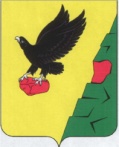 Муниципальное образованиеТюльганский районОренбургской областиАДМИНИСТРАЦИЯТЮЛЬГАНСКОГОРАЙОНАП О С Т А Н О В Л Е Н И ЕМуниципальное образованиеТюльганский районОренбургской областиАДМИНИСТРАЦИЯТЮЛЬГАНСКОГОРАЙОНАП О С Т А Н О В Л Е Н И ЕМуниципальное образованиеТюльганский районОренбургской областиАДМИНИСТРАЦИЯТЮЛЬГАНСКОГОРАЙОНАП О С Т А Н О В Л Е Н И Е